                                               Пояснительная записка 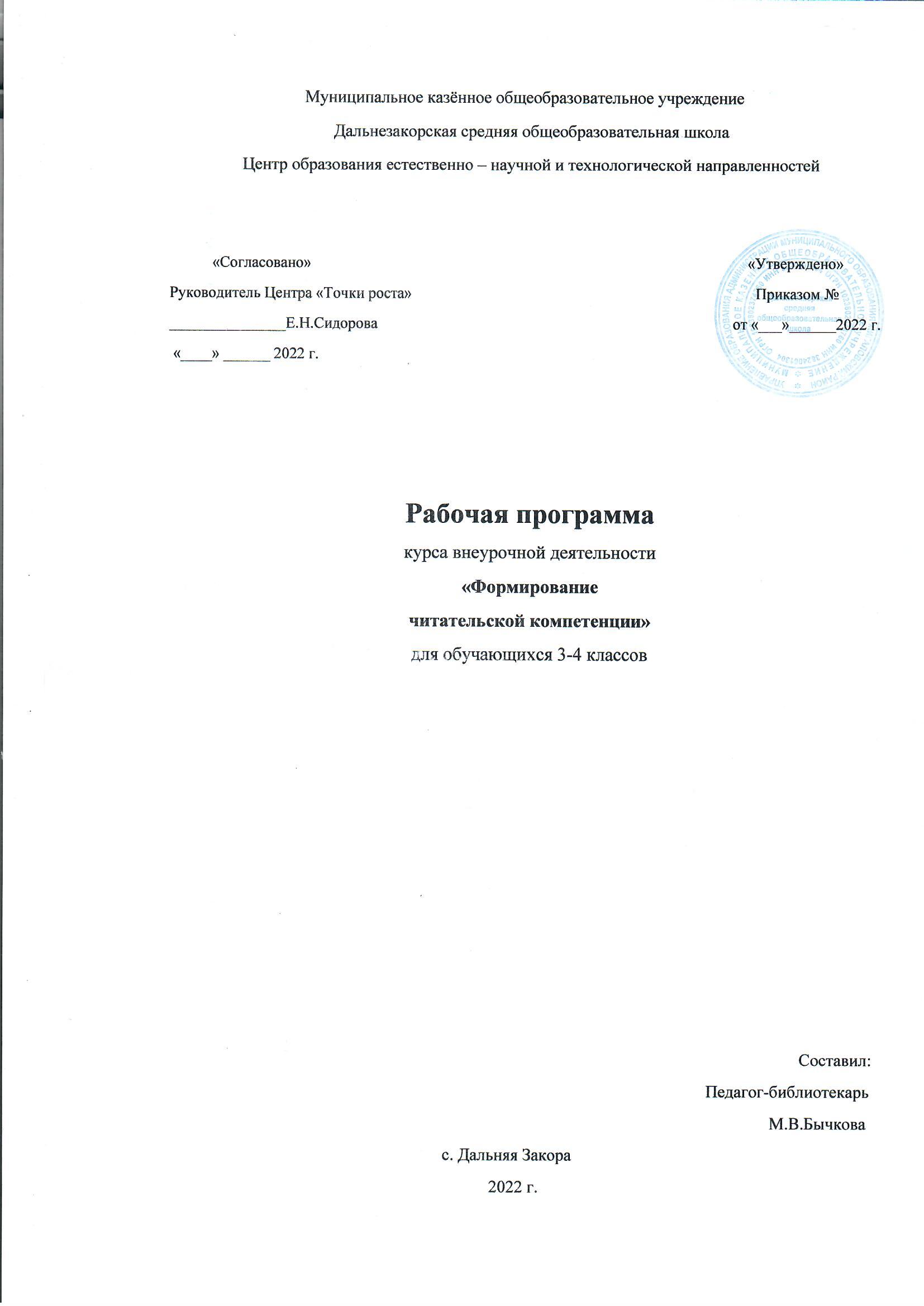 Программа внеурочной деятельности курса «Формирование читательской компетентности»   составлена на основе требований к результатам освоения основной образовательной программы начального общего образования Дальнезакорской средней школыЦель занятий по развитию основ функциональной грамотности – формирование читательской компетенции младшего школьника.Формирование читательской компетенции – одна из важнейших задач современной школы. Сущность состоит в способности личности самостоятельно осуществлять учебную деятельность и применять приобретенные знания, умения и навыки для решения жизненных задач в различных сферах человеческой деятельности, общения и социальных отношений.Основы функциональной грамотности закладываются в начальных классах, где идет интенсивное обучение различным видам речевой деятельности – чтению и письму, говорению и слушанию.В начальной школе необходимо заложить основы формирования грамотного читателя. Грамотный читатель – это человек, у которого есть стойкая привычка к чтению, сформирована душевная и духовная потребность в нем как средстве познания мира и самопознания. Это человек, владеющий техникой чтения, приёмами понимания прочитанного, знающий книги и умеющий их самостоятельно выбирать. Лишь функционально грамотная личность способна использовать все постоянно приобретаемые в течение жизни знания, умения и навыки для решения максимально широкого диапазона жизненных задач в различных сферах человеческой деятельности, общения и социальных отношений, максимально быстро адаптироваться в конкретной культурной среде.В качестве основных составляющих Формирования читательской компетенции выделяют: математическую грамотность, читательскую грамотность, естественно-научную грамотность.Математическая грамотность – это способность человека определять и понимать роль математики в мире, в котором он живёт, высказывать обоснованные математические суждения и использовать математику так, чтобы удовлетворять в настоящем и будущем потребности, присущие созидательному, заинтересованному и мыслящему гражданину.Учащиеся, овладевшие математической грамотностью, способны:распознавать проблемы, которые возникают в окружающей действительности и могут быть решены средствами математики;формулировать эти проблемы на языке математики;решать проблемы, используя математические факты и методы;анализировать использованные методы решения;интерпретировать полученные результаты с учетом поставленной проблемы;формулировать и записывать результаты решения.Естественно-научная грамотность – это способность человека занимать активную гражданскую позицию по вопросам, связанным с естественными науками, и его готовность интересоваться естественно-научными идеями.Учащиеся, овладевшие естественно-научной грамотностью, способны:использовать естественно-научные знания,выявлять проблемы, делать обоснованные выводы, необходимые для понимания окружающего мира и тех изменений, которые вносит в него деятельность человека, и для принятия соответствующих решений;строить развернутые высказывания;устанавливать надежность информации;сотрудничать.Программа предполагает поэтапное развитие различных умений, составляющих основу формирования читательской компетенции.В 3-4 классах обучающиеся учатся находить и извлекать информацию различного предметного содержания из текстов, схем, рисунков, таблиц, диаграмм, представленных как на бумажных, так и электронных носителях. Используются тексты различные по оформлению, стилистике, форме. Информация представлена в различном контексте (семья, дом, друзья, природа, учеба, работа и производство, общество и др.).Программа рассчитана на 1 год (34 часа):Планируемые результаты освоения программыФормирование читательской компетенции реализуется на основе личностных, метапредметных и предметных результатов освоения учебного предмета.Личностными результатами изучения курса «Формирование читательской компетентности» является формирование следующих умений:– оценивать свою вежливость;– определять степень вежливости при общении людей (вежливо – невежливо – грубо);– осознавать важность соблюдения правил речевого этикета для успешного общения, установления добрых, уважительных взаимоотношений;– осознавать свою ответственность за произнесённое или написанное слово;– понимать необходимость добрых дел, подтверждающих добрые слова.Метапредметными результатами изучения курса является формирование следующих универсальных учебных действий:– определять степень успешности выполнения своей работы и работы всех, исходя из имеющихся критериев; – критически осмысливать свой опыт общения, выявлять причины удач и неудач при взаимодействии; – осознавать разнообразие текстов (жанров), продуцируемых людьми для решения коммуникативных задач;– учиться подчинять своё высказывание задаче взаимодействия;– анализировать информацию, представленную в разных формах (текст, таблица, схема, иллюстрация и др.), извлекать необходимые для решения коммуникативных задач сведения;– перерабатывать информацию: осуществлять подробный, краткий и выборочный пересказ текста;– осуществлять информационную переработку научно-учебного текста: составлять его план;– анализировать структуру рассуждения, выявлять уместность приводимых аргументов, правомерность выводов;– аргументировать свою точку зрения, используя в качестве доказательства правила, цитаты;– продуцировать рассуждение, соблюдая его структуру: тезис, аргументы, вывод;– знать основные приёмы подготовки устного выступления – учитывать компоненты речевой ситуации, записывать ключевые слова, план; представлять рисунок, схему; репетировать выступление и т.д.;– пользоваться приёмами подготовки устного выступления, выступать с графическим (возможно, аудио- , видео-) сопровождением;– в предложенных коммуникативных ситуациях, опираясь на изученные правила общения, выбирать уместные, эффективные речевые средства.Предметными результатами изучения курса является формирование следующих умений:– отличать подготовленную и неподготовленную речь;– знать особенности неподготовленной речи;– осознавать важность соблюдения норм (орфоэпических, лексических, грамматических) для успешного общения;– знать особенности этикетных жанров комплимента, поздравления;– реализовывать жанры комплимента, поздравления с учётом коммуникативной ситуации;– знать основные приёмы подготовки устного выступления – учитывать компоненты речевой ситуации, записывать ключевые слова, план; представлять рисунок, схему; репетировать выступление и т.д.; – пользоваться приёмами подготовки устного выступления, выступать с графическим (возможно, аудио-, видео-) сопровождением;– в предложенных коммуникативных ситуациях, опираясь на изученные правила общения, выбирать уместные, эффективные речевые средства.3-4 классМетапредметные и предметные результатыЛичностные                                   Содержание элективного курсаРаздел1.  «Основы читательской грамотности» (10 ч)Определение основной темы в фольклорном произведении. Пословицы, поговорки как источник информации. Сопоставление содержания текстов разговорного стиля. Личная ситуация в текстах. Работа с текстом: как выделить главную мысль текста или его частей?Типы текстов: описание, повествование, рассуждение. Работа над различными типами текстов.Раздел2.  «Основы естественнонаучной грамотности» (10 ч)Изучать природу – значит любить и охранять её. Науки о природе. Как изучают природу. Наблюдения в природе, описание живых объектов.Условия, в которых мы живем. Солнце - источник тепла и света на Земле. Климат и сезоны года. Сезонные явления нашей местности. Особенности весны, лета, осени, зимы. Неблагоприятные и необычные явления природы. Как уменьшить влияние опасных явлений погоды на природу родного края. Условия жизни в горах, в лесу, в городе. Как сделать воздух в городе чище. Вода - это жизнь. Природные родники и их охрана.Кто и как живет рядом с нами. Свет, тепло, влага в жизни растений. Нужны ли комнатные растения в доме. Чужестранные пришельцы на подоконнике - что мы о них знаем. Почему надо беречь и охранять растения. Растения Красной книги. Грибы - удивительное царство. Грибы ядовитые и съедобные. Где растут лишайники, о чем они могут рассказать. Многообразие животных родного края. Какие рыбы встречаются в водоемах края. Аквариумные рыбы - что мы знаем о них. Почему лягушка - земноводное животное. Как дышит, чем питается лягушка. Почему надо охранять земноводных. Древние ящеры и современные ящерицы. Почему птицы - пернатые. Перелетные, зимующие и кочующие птицы края. Как помочь птицам зимой. Охрана и привлечение птиц. Млекопитающие родного края. Домашние животные. Кормление и уход за ними. Кто и как живет в почве? Что надо знать о бактериях. Почему надо поддерживать чистоту в доме и соблюдать правила личной гигиены. Зависимость человека от природы. Пищевые, лекарственные, ядовитые растения. Культурные растения. Охота в истории людей. Природа - источник сил, вдохновения и оздоровления. Отрицательное воздействие человека на природу. Человек - звено в цепи взаимосвязей в природе. Почему надо соблюдать правила поведения в природе. Что охраняют в заповедниках и заказниках Самарской области. Охранять природу - значит охранять здоровье.Выясняем, что такое экология. Экология - наука о связях между живыми существами и окружающей их средой, между человеком и природой. Организм и окружающая среда. Простейшая квалификация экологических связей.Раздел3.  «Основы математической грамотности» (9 ч)«Удивительный мир чисел».История развития математики. Из истории чисел и цифр. Интересные приёмы устного счёта. Виды цифр. Римская нумерация. Римские цифры от 1 до 50. Единицы времени: час, минута, сутки, месяц. Работа с часами (циферблат с римскими цифрами), с календарем (запись даты рождения с использованием римских цифр в обозначении месяца, запись знаменательных дат).Ребус. Правила разгадывание ребусов: прибавление при чтении буквы «у», прибавление при чтении предлогов «за» или «перед», добавление при чтении слога «по», прибавление при чтении предлога «с». Что такое математический ребус. Решение математических ребусов. Монеты в 1 р., 2 р., 5 р., 10 р, 1 к., 5 к.,10 к. Купюры в 10 р., 50 р. Размен монет и купюр. Оплата проезда.«Мир занимательных задач».Последовательность «шагов» (алгоритм) решения задач. Выбор необходимой информации, содержащей в тексте задачи, на рисунке или в таблице, для ответа на заданные вопросы. Ориентировка в тексте задачи, выделение условия и вопроса, данных и искомых чисел (величин).
Задачи с некорректными данными, с избыточным составом условия. Задачи на оперирование понятиями «все», «некоторые», «отдельные».Задачи на установления сходства и соответствия. Задачи на установление временных, пространственных и функциональных отношений.Задачи на комбинированные действия. Задачи на активный перебор вариантов отношений. Выбор наиболее эффективных способов решения.Первые шаги в геометрии. Простейшие геометрические фигуры.Раздел 3. Проект «Дружим с книгой» (5 ч)Обсуждение общей темы. Уточнение, выбор под тем проекта: «Электронная книга будущего», «Самая фантастическая книга», «Книги о детях» и т.д. Участие и помощь родителей. Составление плана работы над проектом. Подготовка проекта. Сбор информации. Работа с картотекой, с источниками. Выполнение проекта. Фиксация хода работы над проектом. Плакат для защиты проекта. Подготовка презентации к защите проекта. Защита проекта. Обобщение знаний в ходе праздника «Я – настоящий читатель!».                 Раздел 4.  Итог курса: защита проекта «Дружим с книгой»                                   Тематическое планирование                                    Муниципальное казённое общеобразовательное учреждениеДальнезакорская средняя общеобразовательная школаЦентр образования естественно – научной и технологической направленностей           «Согласовано»                                                                                                                 «Утверждено»Руководитель Центра «Точки роста»                                                                                         Приказом №_______________Е.Н.Сидорова                                                                                            от «___»______2022 г. «____» ______ 2022 г.Рабочая программакурса внеурочной деятельности«Формированиечитательской компетенции»для обучающихся 3-4 классов                                                                                                                                                     Составил:                                                                                                                               Педагог-библиотекарь                                                                                                                                                                 М.В.Бычкова                                                                 с. Дальняя Закора                                                                            2022 г.Читательская грамотностьМатематическая грамотностьЕстественнонаучная грамотностьНаходит и извлекает информацию из различных текстовНаходит и извлекает математическую информацию в различном контекстеНаходит и извлекает информацию о естественнонаучных явлениях из различных текстовЧитательская грамотностьМатематическая грамотностьЕстественнонаучная грамотностьОценивает содержание прочитанного с позиции норм морали и общечеловеческих ценностей; формулирует собственную позицию по отношению к прочитанному формулирует собственную точку зренияОбъясняет гражданскую позицию в конкретных ситуациях общественной жизни на основе математических знаний с позиции норм морали и общечеловеческих ценностейОбъясняет гражданскую позицию в конкретных ситуациях общественной жизни на основе естественнонаучных знаний с позиции норм морали и общечеловеческих ценностей№                              Раздел, тема                  Кол-во часов№                              Раздел, тема                   3-4 классы1.Раздел1. «Основы читательской грамотности»102.Раздел 2. «Основы естественнонаучной грамотности»103.Раздел 3. «Основы математической грамотности»94.Раздел 4. Итог курса: «Проект «Дружим с книгой»5ИТОГО:34